Howard County Local Emergency Planning CommitteeQuarterly MeetingThursday, September 15, 2022AgendaIf you would like to join our email distribution list for LEPC information, please scan the QR code below or go to https://www.howardcountymd.gov/emergency-management/local-emergency-planning-committee and click the link “Sign Up for LEPC Emails”.  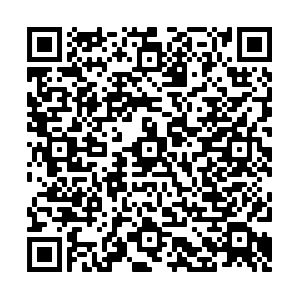 10:30 – 10:44 am10:45 – 10:50 am10:51 – 10:55 am10:56 – 11:00 am11:01 – 11:45 am 11:46 – 12:00 amSign In, Networking, & Light FareIntroductions & Welcoming Remarks Department of Fire and Rescue Services HazMat Spill Report: Battalion Chief Stephen HardestyOffice of Emergency Management Updates: Lauren Chilton“Extreme Weather in Howard County and How to Protect Yourself and Your Family”: Christopher Strong, Warning Coordination Meteorologist, National Weather ServiceClosing Remarks and Adjourn